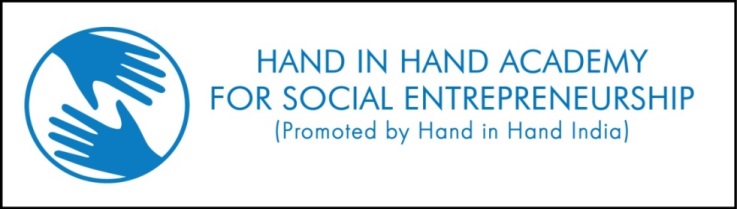 Kaliyanur Village, Kaliyanur, Kancheepuram –631 561,Contact :+91-44-67201000, Landline:+91-44-7094491228 e- mail id: info@hihacademy.edu.inCERTIFICATE COURSE: Basics of  Photography and VideographyEach column should be filled. The application will not be considered unless all columns have been filled. Please go through the General Conditions on the last page before filling this application formApplication formDeclarationI certify that all information provided in this application is true, complete and correct to the best of my knowledge and belief. I understand that any false information or omission of information may disqualify me from being eligible for this course, if discovered at a later date. I understand that this application does not guarantee admission. I have read and understood the above declaration before signing this. SignaturePlace:Date:General terms and conditions10th pass are eligible with the maximum age limit of  30 to apply.The  total Course Fee Rs. 12,000 payable at the time of admission.The filled in application can be sent by e-mail to info@hihacademy.edu.in (If it is in online)Application fee: Rs.100 shall be payable at the time of interview.Mere submission of application will not entitle any right for admissionSelection Process: The final selection will be based on personal interview to be conducted at the office of Hand in Hand Academy for Social Entrepreneurship. It  reserves the right to accept and reject the applications and also change the eligibility criteria .At the time of interview, the candidate shall bring the educational and address proof  documents (Original + Copies)The course is nonresidential; the students are encouraged to find their own accommodation..                                                                                                    Signature of the ApplicantName of the candidate (in block letters)Name of the candidate (in block letters)Name of the candidate (in block letters)Name of the candidate (in block letters)Name of the candidate (in block letters)Date of birthDate of birthGenderGenderGenderMarital statusMarital status Mobile number Mobile number Mobile numberFather’s nameFather’s nameFather’s nameFather’s nameFather’s nameOccupationOccupationMobile numberMobile numberMobile numberFamily annual  incomeFamily annual  incomeFamily annual  incomeFamily annual  incomeFamily annual  incomeWhether belongs toWhether belongs toSCSTSTMBCMBCOBCOBCGeneralGeneralPHCommunication addressMobile No.E-mail :Communication addressMobile No.E-mail :Communication addressMobile No.E-mail :Communication addressMobile No.E-mail :Communication addressMobile No.E-mail :Permanent addressPermanent addressPermanent addressPermanent addressPermanent addressPermanent addressPermanent addressPermanent addressAcademic  & Professional Qualifications (begin with latest Graduation)Academic  & Professional Qualifications (begin with latest Graduation)Academic  & Professional Qualifications (begin with latest Graduation)Academic  & Professional Qualifications (begin with latest Graduation)Academic  & Professional Qualifications (begin with latest Graduation)Academic  & Professional Qualifications (begin with latest Graduation)Academic  & Professional Qualifications (begin with latest Graduation)Academic  & Professional Qualifications (begin with latest Graduation)Academic  & Professional Qualifications (begin with latest Graduation)Academic  & Professional Qualifications (begin with latest Graduation)Academic  & Professional Qualifications (begin with latest Graduation)Academic  & Professional Qualifications (begin with latest Graduation)Academic  & Professional Qualifications (begin with latest Graduation)QualificationName of the institutionName of the institutionName of the institutionSubject specializationSubject specializationYear of passingYear of passingYear of passingYear of passing% of marks% of marks% of marksWork experience, if any.(Latest first)Work experience, if any.(Latest first)Work experience, if any.(Latest first)Work experience, if any.(Latest first)Work experience, if any.(Latest first)Work experience, if any.(Latest first)Work experience, if any.(Latest first)Work experience, if any.(Latest first)Work experience, if any.(Latest first)Work experience, if any.(Latest first)Work experience, if any.(Latest first)Work experience, if any.(Latest first)Work experience, if any.(Latest first)Name of the organisationDesignationDesignationDesignationTotal salaryTotal salaryPeriod of ServiceFrom – to Period of ServiceFrom – to Period of ServiceFrom – to Period of ServiceFrom – to Nature of workNature of workNature of work14.Who referred you to this course?14.Who referred you to this course?14.Who referred you to this course?14.Who referred you to this course?14.Who referred you to this course?14.Who referred you to this course?14.Who referred you to this course?14.Who referred you to this course?14.Who referred you to this course?14.Who referred you to this course?14.Who referred you to this course?14.Who referred you to this course?14.Who referred you to this course?15.Please provide any other additional information15.Please provide any other additional information15.Please provide any other additional information15.Please provide any other additional information15.Please provide any other additional information15.Please provide any other additional information15.Please provide any other additional information15.Please provide any other additional information15.Please provide any other additional information15.Please provide any other additional information15.Please provide any other additional information15.Please provide any other additional information15.Please provide any other additional information